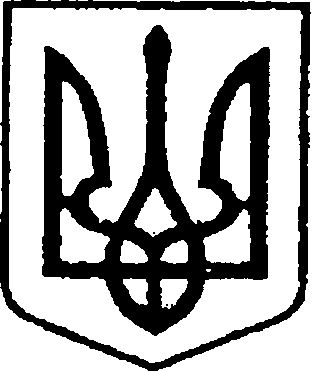 УКРАЇНАЧЕРНІГІВСЬКА ОБЛАСТЬН І Ж И Н С Ь К А    М І С Ь К А    Р А Д АВ И К О Н А В Ч И Й    К О М І Т Е ТР І Ш Е Н Н Явід 16 вересня 2021 р.	           	м. Ніжин	               № Відповідно ст. ст. 40, 42, 52, 53, 59,73 Закону України «Про місцеве самоврядування в Україні», регламенту виконавчого комітету Ніжинської міської ради Чернігівської області VIIІ скликання, затвердженого рішенням Ніжинської  міської ради від 24.12.2020р.  №27-4/2020р., виконавчий комітет Ніжинської міської ради вирішив:          1. Внести зміни до рішення виконавчого комітету від 26.08. 2021 року № 311 «Про фінансування заходу з нагоди відзначення Дня підприємця»:    1.1.  п.1 викласти в наступній редакції:« п.1. Фінансовому управлінню Ніжинської міської ради в межах видатків міської Програми розвитку малого і середнього підприємництва у Ніжинській міській територіальній громаді на 2021-2027 роки виділити виконавчому комітету  Ніжинської міської ради кошти в сумі 4830,00 грн. на фінансування витрат (КПКВК 0217610, КЕКВ 2210)»      1.2. додаток 1 викласти в наступній редакції (згідно додатку 1)2. Відділу економіки та інвестиційної діяльності виконавчого комітету Ніжинської міської ради (начальник Гавриш Т.М.) забезпечити оприлюднення даного рішення на офіційному сайті Ніжинської міської ради протягом п’яти робочих днів з дня його прийняття. 3. Контроль за виконанням даного рішення покласти на першого заступника міського голови з питань діяльності  виконавчих органів ради  Вовченка Ф.І.Міський голова 		                               		Олександр КОДОЛА		                                                                 До рішення виконавчого комітету                                                                           №311 від 26.09.2021 року				      КОШТОРИС   ВИТРАТна проведення заходів міської програми розвитку малого і середнього підприємництва у Ніжинській міській територіальній громаді на 2021-2027 роки (КПК 0217610):Начальник відділу економікита інвестиційної діяльності                                                   Тетяна ГАВРИШ»ПОЯСНЮВАЛЬНА ЗАПИСКАдо проекту рішення виконавчого комітету Ніжинської міської ради «Про внесення змін до рішення виконавчого комітету від 26.08. 2021 року № 311 «Про фінансування заходу з нагоди відзначення Дня підприємця»Проект рішення «Про внесення змін до рішення виконавчого комітету від 26.08. 2021 року № 311 «Про фінансування заходу з нагоди відзначення Дня підприємця»»:Передбачає внесення змін до кошторису витрат на фінансування заходу з нагоди відзначення Дня підприємця. Витрати зменшуються на 5 тис грн. Знімаються послуги друку. Підстава – виконання міської Програми розвитку малого і середнього підприємництва у Ніжинській міській територіальній громаді на 2021-2027 роки.Проект розроблений відповідно до статей 40, 42, 52, 53, 59,73 Закону України «Про місцеве самоврядування в Україні», регламенту виконавчого комітету Ніжинської міської ради Чернігівської області VIIІ скликання, затвердженого рішенням Ніжинської  міської ради від 24.12.2020р.  №27-4/2020р.Прийняття проекту рішення дозволить впорядкувати проведення розрахунків.Відповідальний за підготовку проекту рішення – начальник відділу економіки та інвестиційної діяльності Тетяна Гавриш.	Начальник відділу економіки	та інвестиційної діяльності               	                      	Тетяна ГАВРИШПро внесення змін до рішення виконавчого комітету від 26.08. 2021 року № 311 «Про фінансування заходу з нагоди відзначення Дня підприємця»                                                                                                   « Додаток 1Найменування Кількість(шт.)Ціна за одиницю(грн.)Сума(грн.)1. Квіткова продукція  /КЕКВ 2210/15240,003600,002. Бланк (бланки подяк) /КЕКВ 2210/1510,00150,003. Рамка  /КЕКВ 2210/                1572,001080,00Всього:4830,00Візують:Начальник відділу економікита інвестиційної діяльностіТетяна ГАВРИШЗаступник міського головиз питань діяльності виконавчих органів радиСергій СМАГАКеруючий справами виконавчого комітету Ніжинської міської радиВалерій САЛОГУБНачальник  відділу   юридично – кадрового забезпечення апарату виконавчого комітету Ніжинської міської радиВ’ячеслав ЛЕГАНачальник фінансового управлінняЛюдмила ПИСАРЕНКОНачальник відділу бухгалтерського облікуапарату виконавчого комітетуНіжинської міської радиНаталія ЄФІМЕНКО